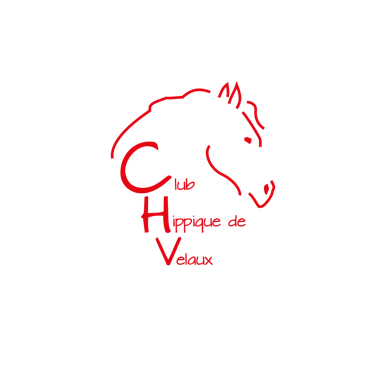 FICHE D’ADHESION 2022/ 2023Date d’adhésion :  NOM : 				Prénom : Date de naissance du cavalier : Adresse :  CP		 Ville Téléphone portable : Nom Père / Mère / Responsable légal* : (Pour les mineurs Rayé la mention inutile*) Mail  □ J’accepte d’être recensé(e) dans le fichier informatique du club et bénéficie directement auprès du club d’un droit d’accès et de rectification conformément à la loi du 6 janvier 1978 modifiée.   Je ne désire pas que mes coordonnées apparaissent pour toute utilisation du fichier adhérents que pourrait faire le CHV dans le cadre d’opérations de sponsoring.Licence n° :	Niveau : Dernier examen passé :		G1	G2	G3	G4	G5	G6	G7Renseignements médicaux :Allergie  Traitement  Autres informations utiles OBLIGATOIRE : personnes à joindre en cas d’accident (Nom et tel)NOM					TEL NOM					TEL En cas d’accident les pompiers sont appelés ainsi que la ou les personnes ci-dessus désignées. Le club est autorisé à faire transporter la victime (sur avis des pompiers) à l’hôpital ou à la clinique préconisée par le service médical sur place.Si les parents où la personne responsable de la victime refuse l’intervention des pompiers où le transport à l’hôpital, le club est déchargé de toute responsabilité.L’adhésion au club implique l’acceptation du règlement intérieur (Remis avec cette fiche d’adhésion)Date et signature pour accord de l’adhérent ou du représentant légal pour les mineursVelaux, le ___________________________			Signature (Précédée de la mention « bon pour accord »)MODE DE REGLEMENTS AUTORISATION DROIT À L’IMAGE Dans le cadre de notre association, des photos ou vidéos de vous-mêmes ou de votre enfant peuvent être utilisées en vue de promouvoir nos activités. Nous sollicitons donc votre autorisation. Je soussigné(e)_______________________________________ Père / Mère / Responsable légal* de _______________________________________________ Autorise le Club Hippique de Velaux à utiliser mon image / l’image de mon enfant pour promouvoir ses activités :Sur le site internet ainsi que sur la page Facebook de l’association,Sur des CD roms ou DVD de compétitions / de rencontres / d’évènements sportifs, Sur des journaux, prospectus, flyers ayant pour but de promouvoir le club.  N’autorise pas le Club Hippique de Velaux à utiliser mon image / l’image de mon enfant pour promouvoir ses activités. A Velaux le ________________________________			Signature *Rayez les mentions inutilesMontant € TTCMontant € TTCMontant € TTCChèques ANCV Montant € TTCCarte CollégienneMontant € TTCChèque de caution Montant € TTCAnnéeTrimestreMensuelChèques ANCV Montant € TTCCarte CollégienneMontant € TTCChèque de caution Montant € TTCVirementChèques